			Gobierno Municipal El Salto 2018-2021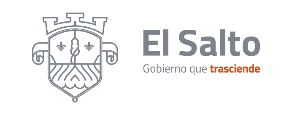 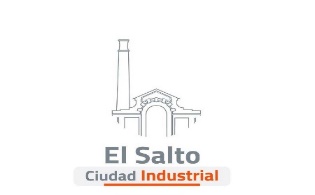 		            Resultados Cuantitativos del Mes de Julio 2020Comisaria de la Policía Municipal Preventiva OPERATIVOS ESPECIALES JULIO 2020Resultados: 01 OPERATIVOLo anterior con el propósito de combatir la comisión de delitos en la colindancia de los municipios de Guadalajara, Tlaquepaque y El Salto. PLAN DE OPERACIONES CONTINGENCIA COVID-19	MEDIDAS DE PROTECCIÓN COMISARIA DE SEGURIDAD PÚBLICA COMISARIA DE SEGURIDAD PÚBLICA COMISARIA DE SEGURIDAD PÚBLICA ACTIVIDADRESULTADOSRESULTADOSDETENCIONES POR FALTAS ADMIN.       196      196DETENCIONES POR DELITOS      29     29VEHICULOS RECUPERADOS: 30Motocicletas                   04Vehículos De carga        02Vehículos Particulares   21Caja seca recuperada    03Motocicletas                   04Vehículos De carga        02Vehículos Particulares   21Caja seca recuperada    03CURSOS A POLICIAS      03      03POLICIAS CAPACITADOS     103     103BAJAS DE PERSONAL    03    03ALTAS DE PERSONAL    00    00LLAMADAS DE AUXILIOEmergencias: 317LLAMADAS DE AUXILIONo emergencias: 100LLAMADAS DE AUXILIOFalsa Alarma: 00LLAMADAS DE AUXILIOCanalizado a otras dependencias 51LLAMADAS DE AUXILIOTotal: 468TIPOS DE DELITOSROBO A CASA HABITACIÓN18TIPOS DE DELITOSROBO A PERSONA7TIPOS DE DELITOSROBO A NEGOCIO24TIPOS DE DELITOSROBO DE VEHÍCULO PARTICULAR 7TIPOS DE DELITOSROBO DE VEHICULO REPARTIDOR 5TIPOS DE DELITOSROBO A MOTICICLETAS7TIPOS DE DELITOSROBO A ESCUELA1TIPOS DE DELITOSROBO A INSTITUCIÓN PUBLICA 1TIPOS DE DELITOSROBO A CUENTAHABIENTE 0TIPOS DE DELITOSROBO INTERIOR DE VEHICULO3TIPOS DE DELITOSROBO DE AUTOPARTES 1TIPOS DE DELITOSROBO A CAMIÓN DE CARGA 0TIPOS DE DELITOSROBO A BANCO1TIPOS DE DELITOSTENTATIVA DE ROBO 1TIPOS DE DELITOSVIOLENCIA INTRAFAMILIAR7TIPOS DE DELITOSVIOLACIÓN  1TIPOS DE DELITOSPRIVACIÓN DE LA LIBERTAD7TIPOS DE DELITOSLESIONES POR ARMA DE FUEGO1TIPOS DE DELITOSLESIONES POR ARMA BLANCA 5TIPOS DE DELITOSLESIONES CULPOSAS 1TIPOS DE DELITOSHOMICIDIO DOLOSO 5TIPOS DE DELITOSDAÑO A PROPIEDAD 1TIPOS DE DELITOSAGRESIÓN A ELEMENTOS OPERATIVOS 2TIPOS DE DELITOSNARCOMENUDEO 2TIPOS DE DELITOSPORTACIÓN DE ARMA DE FUEGO 2TIPOS DE DELITOSCON ORDEN DE APREHENSIÓN 2TIPOS DE DELITOSTOTAL GENERAL: 112ACCIONES REALIZADAS ESTRATEGICAS DE SEGURIDAD ACCIONES REALIZADAS ESTRATEGICAS DE SEGURIDAD ACCIONES REALIZADAS ESTRATEGICAS DE SEGURIDAD ACCIONES REALIZADAS ESTRATEGICAS DE SEGURIDAD ACCIONES, PROGRAMAS U OPERATIVOSNOMBRE DE LA ACCIÓNTEMPORALIDAD LUGAR De Seguridad CiudadanaVecinos en alerta6 sesiones, total 18 horas Colonias (60 asistentes)Ayuda ciudadana Asesoría en oficinas 20 sesionesDIF la azucena Diagnostico Perceptivo de seguridad 6 sesiones, total 18 horas6 colonias De operativos policiales Programa 24/7 15 intervenciones DIF Para la inhibición de delitos de ALTO IMPACTO Y PATRIMONIALES cometidos en nuestro municipio, se trabaja en coordinación con otras corporaciones de seguridad: Policía del Estado, Comisaria de la policía preventiva municipal de El Salto.INSPECCIONESRESULTADOSPERSONAS PIE A TIERRA19MOTOCICLETAS05VEHICULOS PARTICULARES10Se realizaron en conjunto con personal de Policía de El Estado, Vialidad del Estado, Guardia Nacional, Comisaria de Tlaquepaque, Comisaria de la policía preventiva municipal de El Salto, Comisaria de Guadalajara, 01 Operativos dando como resultado:INSPECCIONESRESULTADOSPERSONAS PIE A TIERRA46MOTOCICLETAS18VEHICULOS PARTICULARES08Se llevó a cabo en diferentes colonias, comercios y plazas del municipio, Así como se realizó perifoneo constante en diferentes delegaciones del municipio. Con el fin de verificar que se cumplan las medidas de seguridad sanitarias para evitar la propagación de contagios por COVID-19.  Obteniendo los siguientes resultados:RESULTADOSCANTIDADDETENIDOS0APERCIBIMIENTOS399DISOLUCIONES EN VÍA PÚBLICA53En seguimiento a las medidas de protección a ciudadanos que han sido víctimas de algún tipo de violencia, se realiza la notificación personal a cada uno de ellos, así como, también el debido seguimiento de las mismas con visitas constantes.  esta semana se llevaron a cabo 136 a los titulares de medidas.